The Correspondence Group on the ITU-R Strategic Plan will take into account the proposals made to the 18th meeting of the RAG and examine those parts of the Strategic Plan relating to the ITU-R, as contained in the Annex to Resolution 71 (Rev. Guadalajara 2010), with a view to review and clarify, as appropriate:the strategic objectives of the ITU-Rthe respective roles of the BR and other bodies of the ITU-Rthe ITU-R activities, their inputs and outputsthe links between the objectives and the strategic goals of the ITU-R and those of the ITUThe group shall be composed of members from the membership and the BR.The group shall normally meet by correspondence/remote participation and shall report to the RAG at its 2012 meeting.The Chairman of the correspondence group is Mr. Kavouss Arasteh (Iran, Islamic Rep. of), assisted by Ms. Veena Rawat (Canada)._______________Radiocommunication Advisory Group
Geneva, 8-10 June 2011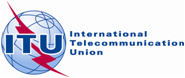 Revision 1 to
Document RAG11-1/TEMP/5-ERevision 1 to
Document RAG11-1/TEMP/5-E10 June 2011English onlyChairman, RAGTerms of reference of the Correspondence Group 
on THE ITU-R STRATEGIC PLAN